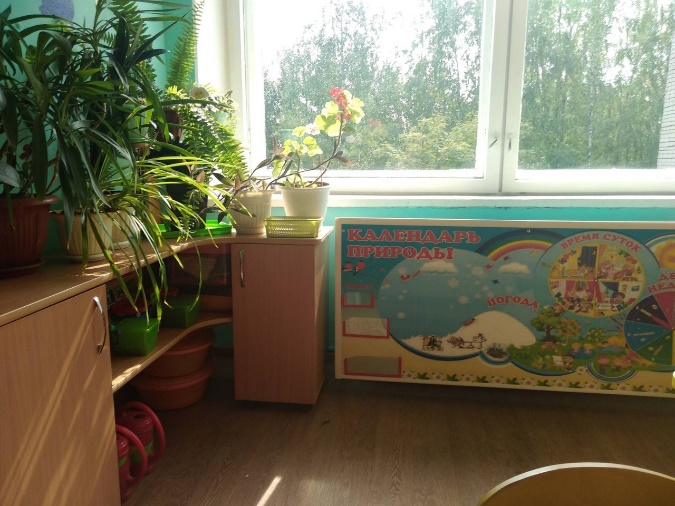 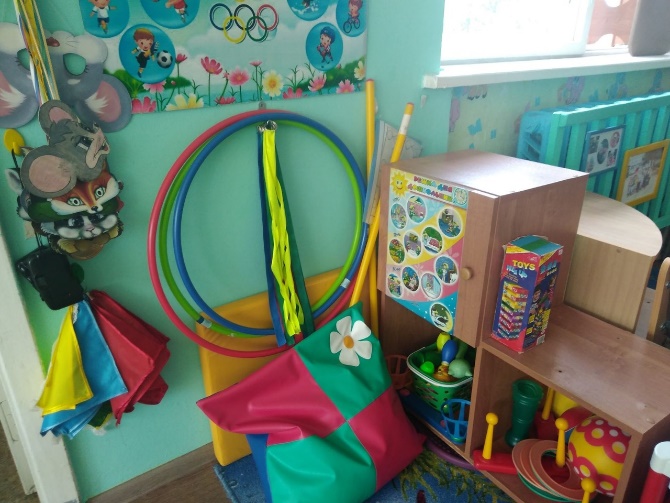 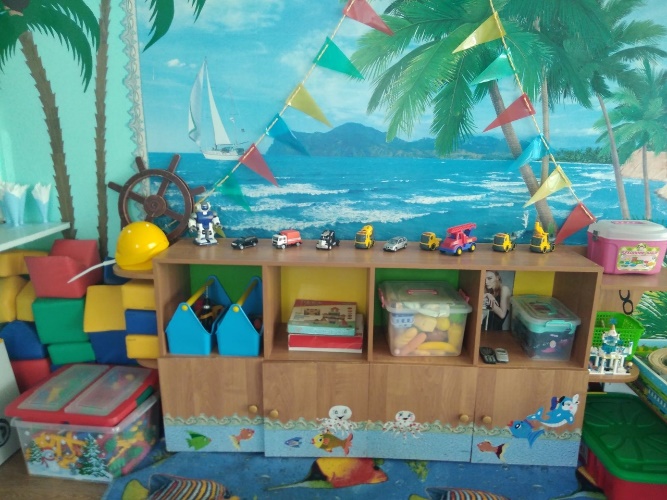 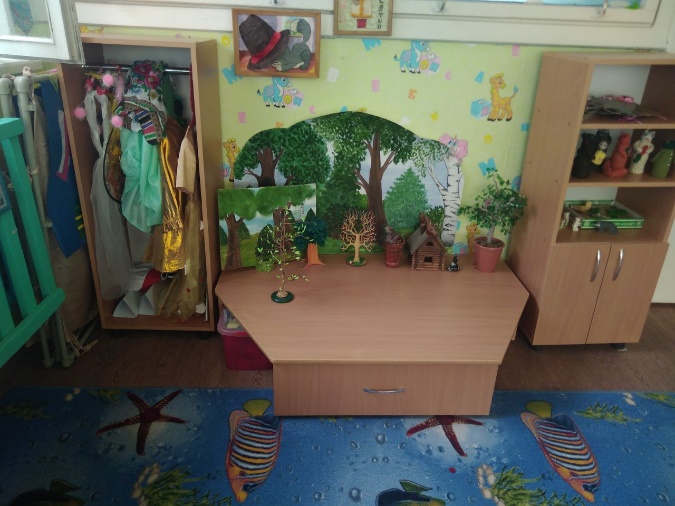  1. Общие сведения о группе    2. Нормативно-правовые документы             3. Оборудование группы.16	Игровой стол- макет дороги	14.Дидактическое обеспечение группыОбразовательная область«Познавательное развитие»Образовательная область«Социально-коммуникативное развитие»Образовательная область «Речевое развитие»Образовательная область                                                                                                    «Художественно-эстетическое развитие»Образовательная область « Физическое развитие»5. Каталог методической литературы                      «Познавательное развитие»1.Помораева И.А. Формирование элементарных математических представлений. Старшая группагруппа.2015.2. Дыбина О.В, Ознакомление с предметным и социальным окружением. Старшая группа.2015.3.. Соломенникова. О. А. Ознакомление с природой в детском саду. Старшая группа.                                    «Речевое развитие»Гербова В.В. Развитие речи в детском саду. Старшая группа.2015.          «Социально-коммуникативное развитие»Тимофеева Л.Л. Планирование образовательной деятельности с дошкольниками в режиме дня Старшая группа..Абрамова.Л. В.  Социально-коммуникативное развитие дошкольников. Старшая группа.Саулина. Т. Ф. Знакомим дошкольников с правилами дорожного движения.. Для занятий с детьми 3-7 лет.Петрова В. И.  Этические беседы дошкольников. Для занятий с детьми 4-7 лет.              «Художественно-эстетическое развитие»1. Комарова Т.С. Изобразительная деятельность в детском саду. Старшая группа.2015.2. Куцакова Л.В. Конструирование из строительного материала. Старшая группа 2014.Название кабинетагруппаГод создания1978Общая площадь65 кв. м.воспитательМымрик Светлана ГеннадьевнаОбразование: среднее – специальноеКатегория: высшаяСтаж: 37 лет№                              Название документа1Основная общеобразовательная программа2ФГОС в электронном варианте№                   НаименованиеКол-во1Столы122Стулья243Доска учебная14Стеллажи для дидактических пособий25Стенка для игрушек16Пластмассовая этажерка27Кукольный домик деревянный18Угловой кухоный уголок детский19Игровая мебель «театр»110Доска магнитная «Нижегородская область»111Полка под уголок природы112Полка на колёсиках под уголок экспериментирования113Полка под ФИЗО114Полка под д/игры про Дзержинск115Стенд по ПДД1№	НаименованиеУголок развивающих игрДид.игры:«Что нужно для работы»«Что такое хорошо, что такое плохо»«Лото»	3«Пазлы»	10«Мозайка геометрических фигур»	«Составь часы»«Сколько не хватает»«Сложи узор»	2«Цифры»«Веселые задачки»  «Время»Лото «Форма»«Подбери по форме»123Уголок развивающих игрДидактические игры:Домино3шт.                                                                                        пазлы10 шт.                                                                                     мозаика гвоздиковая 2 шт.                                          кубики 8 шт.  для складывания целостной картинки                          кубики «собери  рисунок»дидактические игры «подбери по форме» 2 шт.                                  дидактическая игра « летает, плавает, едет».Уголок природыДемонстрационный материал:ЦветыКалендарь природыНабор картинок: овощи, фрукты, птицы, дикие животные, домашние животныеКниги про  животныхГлобусОборудование:Лейки 2штГербарий листьевПульверизатор 1 шт.ТряпочкиФартуки 2шт.МикроскопПесочные часыДидактические игры:                                                                            «Живая природа»«Береги живое»«Что для чего»«Назови насекомое»«Пресмыкающие» «Что нужно для труда»«Собери картину»«Двойняшки» птицы«Детям о времени»«Найди с какого дерева семена»«Что где растет»«Скакой ветки детки»«Насекомые»Лэпбук «Природа» , «Метео станция»Лото: животные, цветыДомино: «Ягоды» 
 «Птицы»Оборудование для опытно-экспериментальной деятельности:Набор «Рыбалка» набор для игр с песком                                                               клеёнки                                                                                                краски                                                                                                 пластиковые стаканчики                                                                шишки                                                                                                                 жёлуди  зерно разных видовмагнитыситоворонкилупы вертушка «ветерок».весымикроскопмакет планет солнечной системы№                                НаименованиеШкола дорожных знаковД/и «В городе»Д /и «Говорящие знаки»Д / и « Дорожная азбука»Д/и «Поставь правильно»Д/и «Сложи картинку»Д/ И «Дорога»Лэпбук «Транспорт»Альбом «Москва – наша столица»Гербы Нижегородской областиД/и «Промыслы нашего края»Д/и «Экскурсия по городу»Д/И «Архитектор»Д/и «Угадай силуэт»Д /и «Кто куда идет»Д/и «Четвертый лишний»Куб  «Угадай иназови улицу нашего города»Д /и «Ребята с нашего двора»123Уголок сюжетно-ролевой игрыУголок для девочек:Набор «Больница»Набор «Салон красоты»Набор «Магазин»Набор «Кафе»Набор посудыДомик с мелкими куклами	5штУголок для мальчиков:Набор инструментов 2шт.Машины специальные 6шт.Мелкие машины 20 шт.Салон парикмахерская «Саша»Оборудование:Штурвал 1 шт.Якорь 1 шт. Рули  2 шт.Стол игровой с видами транспортаКаски строителя 2шт.Деревянный строитель 2штМакет дороги 2 штМакет такси 1штМакет корабля 1штЖезл	3шт.Военная техника 1набор№                                    Наименование12Оборудование:Подставка под книгиХудожественная литература :Г.П.Шалаева «Правила поведения для воспитанных детей»А.Усачев «Сказка об озорном мышонке»А.Багдарин «Знвкомые профессии»Братья Гримм «Волшебный горшочек»М.Манакова «Снеговик – помощник»Русские народные сказки обработка С.КузьминаГ.Цыферов.Т.Александрова «Книга сказок для чтения в д/саду»Л.Толстой рассказыКиплинк «РиккиТиккки-Тави»С.Козлов «Львенок и черепаха»В.Осеева «Синии листья»А.Усачев «Азбука Бабы - Яги»Е.Блинова обработка «Русские народные сказки»Ш.Перро «Мальчик спальчик»О.Корнеева «Осторожным надо быть»А.Заходерн  «Винни- Пух»М.Пляцковский «Умка хочет летать»А.Иванов «Раз горох, два горох»Н.Абрамов «Золотая  Антилопа»Л.Зубков «Ох , Ах идут в поход»Г.В.Сапгир «Мой друг зонтик»В.Степанов «Баба Яга и Дарьюшка»Я.Зубков «Сказка про лень»В.Дрогунский «Денискины рассказы»Э.Успенский «Любимая девочка дяди ФедораТ.Новоселова «Сиреневая книга сказок»Л.Толстой «Приключения  Буратино»Братья Гримм «Белоснежка и семь гномов»И.Токмакова «Зайчонок Черные глазки»Ю.коваль «Тигренок на подсолнухе»Дид / игры:Д /и «Назови слово»Д /и «Профессии»«Умное домино»№                                    Наименование12Творческий уголокДемонстрационный материал:Холодные и тёплые цвета (2 лягушки с палитрой)Оборудование:Альбомные листы                                                                        цветные карандаши                                                                      краски                                                                                                кисти                                                                                              пластилин                                                                                     дощечки                                                                                     трафареты                                                                            фломастеры    восковыемелкиштампы из поролонамольберты для рисования: на зеркале, линолеуме и плиткемозаика магнитнаяМузыкальный уголокОборудование:Гитара 1 шт.                                                                                         балалайка 4 шт.                                                                       Погремушка 1 шт.металлофон 1 шт.                                                                                   Бубен 2 шт.            барабан 2 шт.колокольчики 6 шт.шумовые инструменты: бутылочки, яичкимузыкальные атрибуты: микрофон 2 шт.Варежки с нашитыми пуговицами / для простукивания ритма 8штМузыкальная лесенкаиз7 ступенейПортреты композиторовСхема расположения инструментов в оркестреД/и «Сколько нас поет»Д/и «Виды музыки»Д/и «Сложи песенку по ритму»Нотный стан и набор нот, скрипичный ключ.Театральный уголокОборудование:Настольная ширма (декорация леса)Самодельные маски на палочкахОбодки – ушкикостюмыВиды театра:Пальчиковый  «Три поросёнка»Кукольный «Теремок»Настольный: «Волк и семеро козлят»деревянныйТеатр на палочках «Гуси лебеди»Театр шумовой  «Колобок» Уголок строительныйНабор «Дом который построил я» 1набор Набор среднего деревянного строителяНабордеревянный мелкий строительНабор строителя « Лего »2шт.Набор мягких модулей№                                  Наименование1Оборудование:Мячи резиновые маленькие 3 шт.Мячи пластмассовые 10 шт.Ворота 1 шт.Набор «Кегли»Косички  из пленки      2 шт.ШаробросСкакалки 4 шт.Гимнастические палки 2шт.Платочки	20 шт.Ленточки	20 шт.Маски нагрудные          10    шт.Мат детский 1 шт.Обручи 3 шт.Подушка с наполнителем 1шт.Массажная дорожка из пяти составных частейРебристая дорожкаКоврик с пуговицами 1шт.Мешочки набивные 7 шт.Дидактические игры:«Виды спорта»  «Летние и зимние виды спорта»